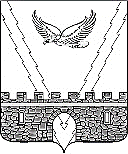 АДМИНИСТРАЦИЯ АПШЕРОНСКОГО ГОРОДСКОГО ПОСЕЛЕНИЯ АПШЕРОНСКОГО РАЙОНАПОСТАНОВЛЕНИЕот___05.09.2017_______								 №_497___г.АпшеронскО разрешении разработки проекта планировки и межевания территории для малоэтажного многоквартирного жилого дома, ограниченной переулком Заводским, улицами Макаренко и Заводскойв городе АпшеронскеРассмотрев обращение  Сребровой Ирины Владимировны о разрешении разработки проекта планировки и межевания территории для малоэтажного многоквартирного жилого дома, ограниченной переулком Заводским, улицами Макаренко и Заводской в городе Апшеронске, в соответствии со статьями 42, 46 Градостроительного кодекса Российской Федерации, пунктом 22 статьи 8 устава Апшеронского городского поселения Апшеронского района, генеральным планом Апшеронского городского поселения Апшеронского района, утвержденным решением Совета Апшеронского городского поселения Апшеронского района от 28 февраля 2012 года № 176 ( в редакции решения от 21 января 2016 года № 94), Правилами землепользования и застройки Апшеронского городского поселения Апшеронского района, утвержденными решением Совета Апшеронского городского поселения Апшеронского района от 21 декабря 2012 года № 216 ( в редакции решения от 24 ноября 2016 года    № 143),                       п о с т а н о в л я ю: 1. Разрешить Сребровой И.В. разработку проекта планировки и межевания территории для малоэтажного многоквартирного жилого дома, ограниченной переулком Заводским, улицами Макаренко и Заводской в городе Апшеронске, 2. Отделу архитектуры и градостроительства администрации Апшеронского городского поселения Апшеронского района (Данилова) осуществлять техническое сопровождение разрешения разработки проекта планировки и межевания территории для малоэтажного многоквартирного жилого дома  в городе Апшеронске. 3. Отделу организационной работы администрации Апшеронского городского поселения Апшеронского района (Клепанева) официально опубликовать настоящее постановление на сайте Апшеронского городского поселения Апшеронского района в установленном законом порядке.                                                             24. Контроль за выполнением настоящего постановления возложить на начальника правового управления администрации Апшеронского городского поселения Апшеронского района В.М.Манаенко.5. Постановление вступает в силу на следующий день после его официального опубликования.Глава Апшеронского городского поселения Апшеронского района                                                            В.А.БырловЛИСТ СОГЛАСОВАНИЯпроекта постановления администрацииАпшеронского городского поселенияАпшеронского районаот _________________№______________«О разрешении разработки проекта планировки и межевания территории для малоэтажного многоквартирного жилого дома, ограниченной переулком Заводским, улицами Макаренко и Заводскойв городе Апшеронске»Проект внесен и подготовлен:Отделом архитектуры и градостроительства администрации Апшеронского городского поселения Апшеронского района Главный специалист                                                                              Т.В.ДаниловаПроект согласован:Ведущий специалист правового управленияадминистрации Апшеронского городского поселения Апшеронского района                                                      Т.А.Батаршина Начальник отдела организационной работы администрации Апшеронского городского поселения Апшеронского района                                   И.В.Клепанева